GEOGRAPHY PP1 MARKING SCHEME 2023SECTION A1. a)	 Define the term Geography								(2mks)Is the descriptive study of the distribution and inter-relationship of natural and human phenomena on the  earth’s surface.b)	What is the relationship between Geography and Biology				(2mks)Biology applies geographical information to explain factors determining the distribution of organisms2a)	Use the diagram below to answer the following questions					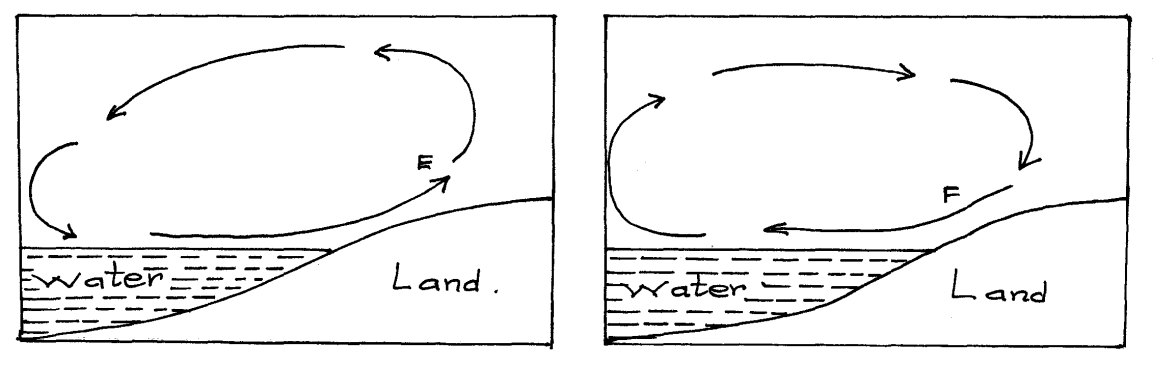 i)	Name the air currents marked E								(1mk)	Sea breezeii.)	Why is the air current marked F flow at night						(3mks)At night, land loses heat faster than sea. Air upon the land becomes cooler and heavier than that upon the sea. The relatively warmer air upon the sea is lighter and therefore it rises while the cooler heavier air on the land flows towards the sea to replace the rising air.b.)	Give reason why air cools as it rises							(2mks)As air rises it expands thus spreading out its molecules over a wider area and hence becoming cooler3(a)	Define folding 										(2mks)Its bedding of rocks in the crust due to tectonic forces during earth movementb.)	List four types of folds									(4mks)Simple / Symmetrical foldAsymmetrical / monoclinal foldOverfoldIsoclinalRecumbentNappeAnticlinorium  andSynclinorium complex4.)	The diagram below illustrate a mass wasting process. Use it to answer question (a) and (b)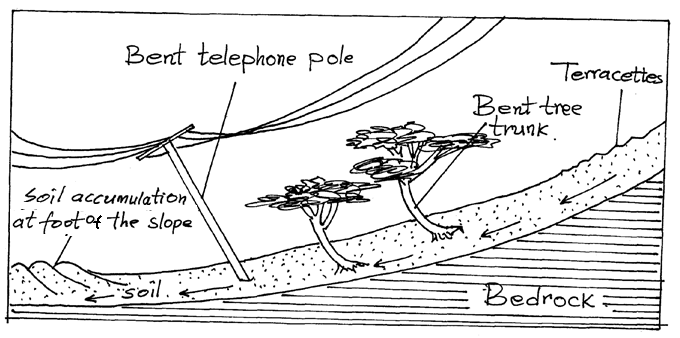 a.)	 Identify the process									(1mk)Soil Creepb.)	Explain how the process occurs.								(3mks)Occurs on gentle slopes . soil along the slope undergoes strain which leads to breaking over a period of time the soil moves slowly downslope. It accumulates behind the poles and trees leading to bending at the base.5a.)	What is a river profile									(2mks)It’s is the entire length of the river’s course from its source to its mouthb.) Name the three stages of a river profile							(3mks)Youthful / upper stageMature/Middle stageOld /Lower stageSECTION BAnswer question 6 and any other two questions from this section.6. Study the map of Nyeri 1: 50 000 (sheet 120/4) provided and answer the following questions.(i) Identify the sheet number of the map provided					(1mk)120/4 (ii) Convert the scale of map into a statement scale.					(2mks) Therefore 1 cm rep 0.5km or 1 cm rep What is the bearing of the trigonometrical station 1906 in grid square 6860 from the trigonometrical station 1865 in grid square 6957.				(2 marks)or N22W(i) Identify two physical features found in grid square 6259.		                     (2mks)Stream/riverRiver/valleyScrub vegetationWoodland vegetation(ii) Give the latitudinal extent of the area covered by the map.				           (2mks)Latitudinal extent =(iii) Identify two districts in the area covered by the map. 					(2mks)Nyeri districtLaikipia district (i)Using a scale of 1 cm represents 20m, draw a cross section from Easting 68 to Easting 74 along Northing 64.										(4mks)On it mark and nameA hill top 											   (1mk)A stream/river 										   (1mk)All weather road loose surface 								(1mk)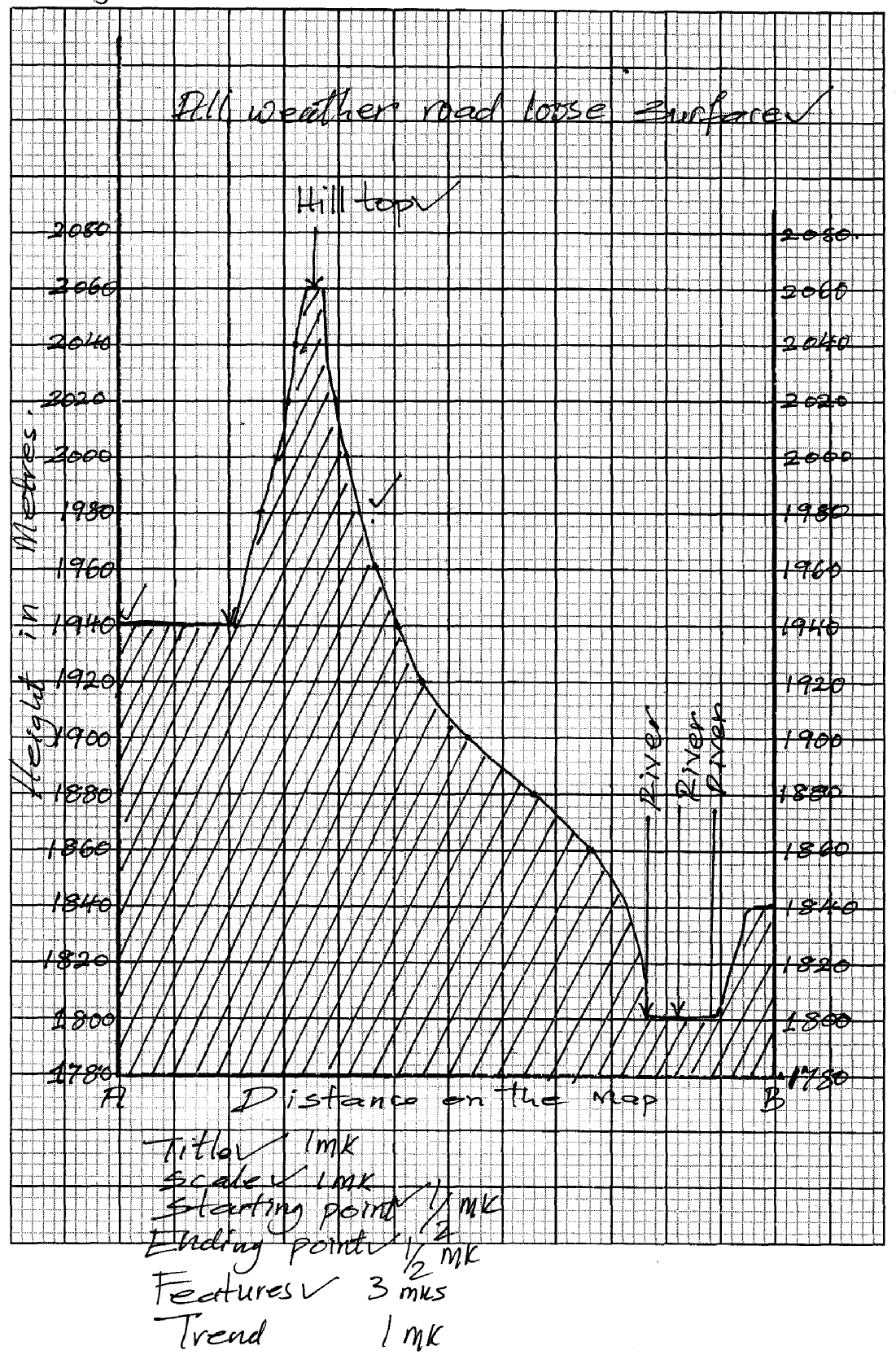 (ii) Calculate the vertical exaggeration of the cross-section.				 (2mks)(d) Citing evidence from the map identify two social services offered in Mweiga township.Recreation services as evidenced by presence of youth clubEducation as evidenced by presence of school Medical/ Health as evidenced by presence of dispensaryAdministration as evidence by the chief’s officeSecurity as evidenced by presence of police station.7. (a) (i) What is faulting-A process through which britle crustal rock fracture (break) due to tectonic forces (tensional / compression)													 (2mks)         (ii) Types of faults Normal faultReverse faultTears faultShear /slip faultThrust fault									(4mks)(b) 	How a rift valley is formed by tension forces.The layer of crustal rode is subjected to tensional forces line of weakness occurs this leads to     the development of the adjacent normal faults. The central block eventually sinks or subside as the central bloke are pulled apart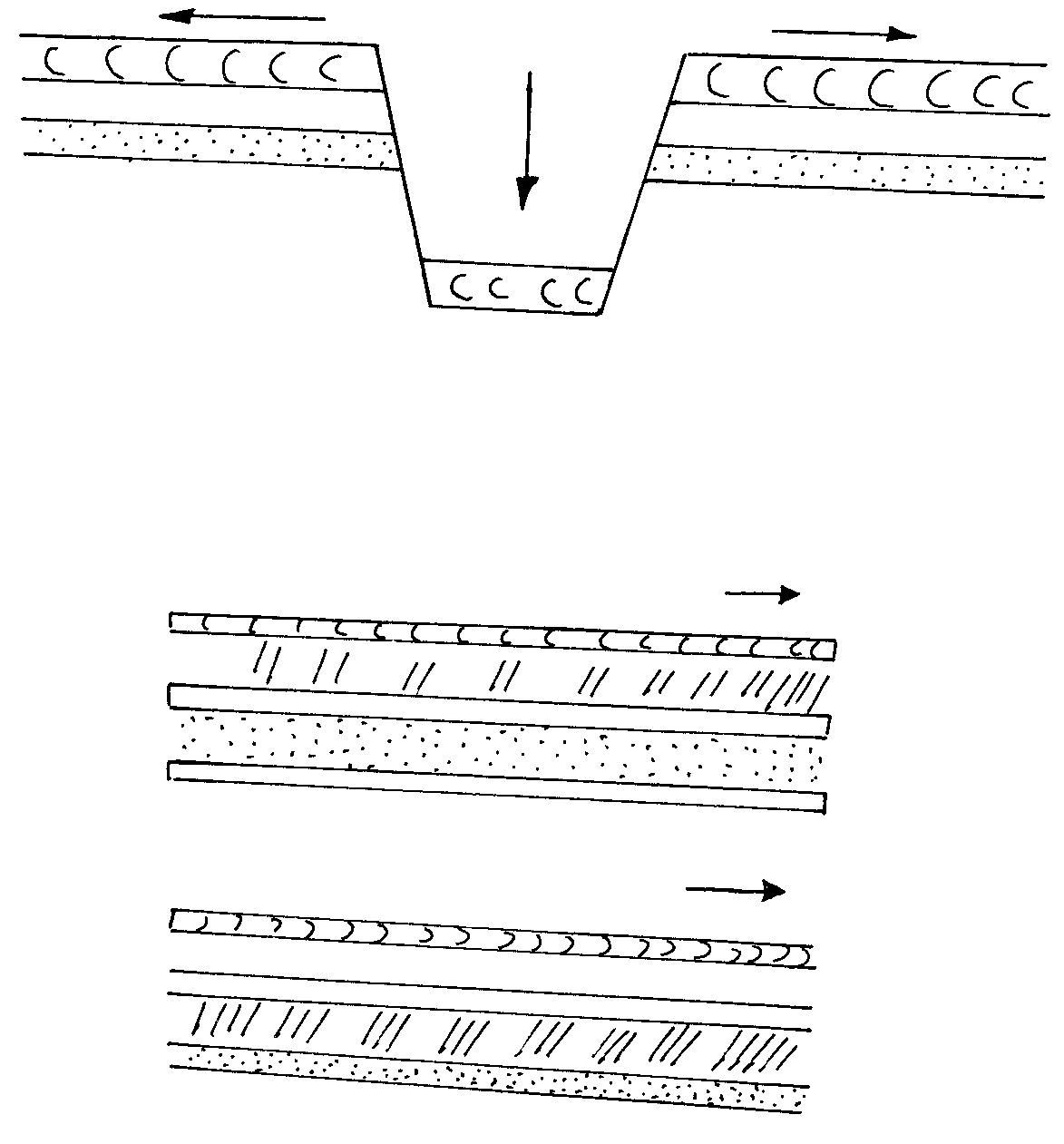 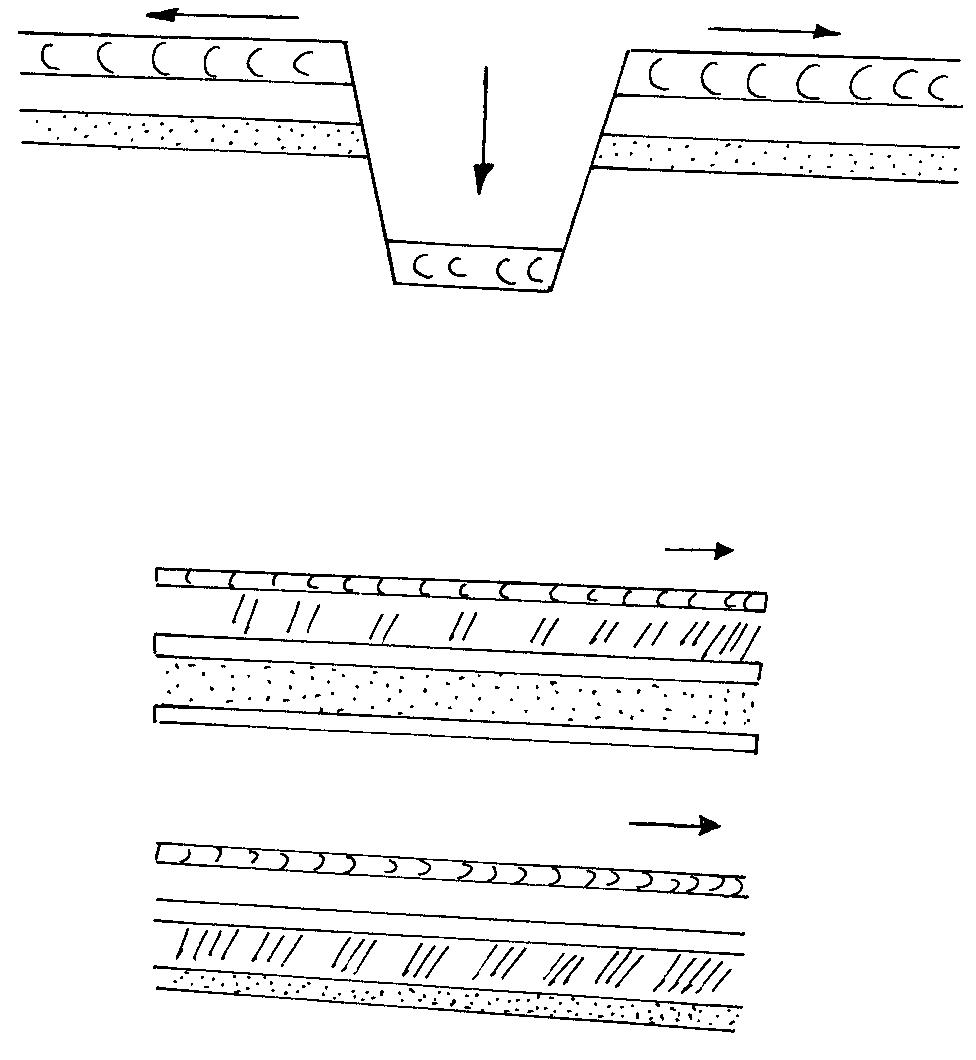  (c)  	Other relief features formed as a result of faulting.Fault scarp / escarpmentFault stepsFault blocksTilt blocks 									 	       (3mks)   (d) 	Ways in which feature resulting non faulting are of economic significanceFaults may expose mineral on the surface for easy extraction.Features resulting from faulting eg rift valleys, hotsprings, etc attract tourist.Vertical faulting across a river may cause a water fall which may be used to generate H.E.PRift valley lakes are used for fishing and mining e.g soda ashFault Mountains are catchments areas and sources of rivers which are used for irrigation and domestic use.Fault scarp slopes may expose underground water result ground water result in the formation of clean water encouraging settlements.8(a)	Differentiate between weather and climate.Weather is the atmospheric conditions of a particular place within a short period of time while climate is the average weather condition of a given place within a long period of time.								 		2mks(b)	Explain two ways in which human activities influence rainfall of a given place.Creation of multipurpose dams may lead to more evaporation in a region leading to more/increased rainfallAfforestation/reforestation/agroforestry programs may increase more moisture in the atmosphere through increased evapotranspiration hence more rainfallDeforestation may reduce moisture in the atmosphere leading to reduced rainfallSeeding of clouds i.e. practice of putting more nuclei into clouds. in order that more water droplets will condense on to the nuclei and form sufficiently heavy droplets to fall as rain(c)	The map below shows some climatic regions of the world. Use it to answer the 	questions that follow.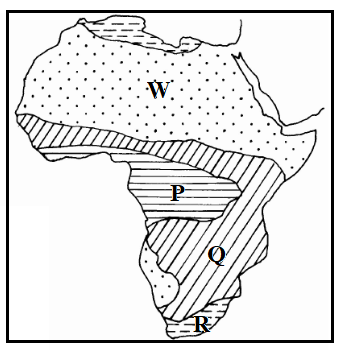 Name the climatic types marked P, Q and R	P – Equatorial Q – Tropical Continental/Savanna/SudanR – Warm Temperate Continental/Steppe						3mksDescribe the characteristics of the climatic type labeled W.W – Tropical Desert ClimateHigh mean monthly temperature/about 30° C.Relatively low temperatures during the night/about 10° C.Large diurnal temperature range/ 20° C.Low rainfall /less than 250 mm annually.Rainfall is erratic and unreliable.Low humidity.Strong winds which are dry and warm are frequent.Intense solar insolation and terrestrial radiation due the cloudless skies.Low pressure in summer and high pressure in winter.Occasional flash floods caused by sporadic rains.High evaporation rates.								5mks(d)	(i)	Name three greenhouse gases likely to be found in the atmosphere.	MethaneCarbon (IV) oxideNitrous oxideChlorofluorocarbons							3×1mk=3mks	(ii)	Give three ways of combating global warming.Legislation against air pollutionAfforestation ReforestationUse of green energy/alternative energy sources other than wood fuelUse of natural fertilizers e.g. cow dung rather than artificial fertilizer	3mks(e)	Members of your class plan to conduct a field study on weather in a local weather 	stationState three factors they may identify for the citing of the weather station.Open place free from obstructionsArea with free flowing airFairly level/gently sloping to avoid floodingLarger area near and beyond the weather station					3mksState two advantages of studying weather through a field study.Learners able to draw local examples from their own learning experiencesIt breaks classroom boredom of learning about weather, making the study interesting and realIt enables learners to practice skills of data collection, recording, interpretation and analysis earlier learnt in class								2mks(a)	(i)	Define the term hydrological cycle.Hydrological cycle is the endless or continuous circulation of water between water bodies (lakes, seas, rivers, swamps and oceans), atmosphere and land.												2mks	(ii)	Explain the following processes of the hydrological cycle;EvaporationThe process by which moisture is directly lost into the atmosphere from various water surfaces and soildue to air movement and heat from the sun.														2mksSurface run off								This is the excess water that flows away over the earth’s surface when the ground is unable to absorb all the rain. 								2mks(b)	Citing an example in each case, name three sources of rivers in Kenya.	Mt. Elgon –R. NzoiaMt. Kenya – R. Tana, R. Ewaso NgiroNandi Escarpment – R. YalaMau Escarpment – R. Sondu, R. NjoroKiabonyoru Highlands – River Kuja					3×1mk=3mks(c)	State three factors that influence river erosion.River beds with less resistant rocks are easily eroded especially if the rocks are well jointed or soluble in water.Steep slopes experience higher velocity of river water due to greater influence of gravitational force. The rivers flow very fast and exhibit higher rates of erosionLarge and resistant objects e.g. boulders and rock pebbles cause more erosion compared to smaller and finer objectsWhen a river carries more/a lot of load undertake more erosion of the river channelthe larger the volume of river water, the greater the force of moving water and hence the greater the erosion.											3mks(d)	The diagrams below show formation of a feature of river deposition. Use them to 	answer the questions that follow.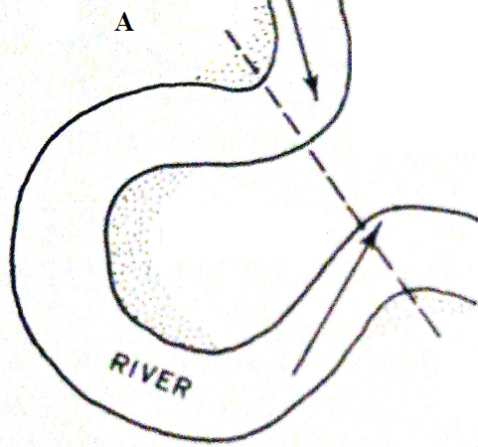 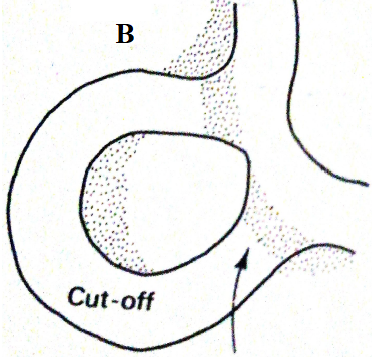 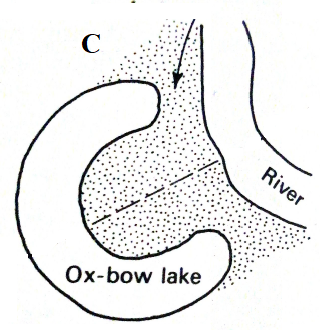 (i)	Describe the processes in the diagrams labeled:ANeck of land separates two concave banks where erosion is more active.          	1mkBContinued erosion on outer bank and deposition on the inner bank makes the neck to be cut throughDeposition seals up the ends of the cut off meander.				2mksCContinued deposition seals the cut off meander to form an ox-bow lake.														2mks(ii)	Name two examples of ox-bow lakes in Kenya.KanyaboliShaluShakababoBilisaGambi												3mks(e)	Members of your class plan to conduct a field study on the lower course of River 	Nzoia.(i)	Give two equipment they are likely to carry for the study.CameraRoute mapWriting materialsQuestionnaires										3mks(ii)	State three characteristics of the river they are likely to observe during the study.The river flows slowly/sluggishlyThe river gradient is gentleThe river channel is wide/widerDeposition is the most dominant river processThe river is shallowFlooding is common in this course		10.The diagram below represents underground features in a limestone area. Use it to answer question.(i) Name the features marked K,L and M. (3marks)K – StalactiteL – StalagmiteM – Cave(ii) Describe how the feature marked J is formed. (6 marks)Solution of calcium carbonate trickles down slowly through the roof of a cave or cavernSolution droplets hang on the roof of the cave.Water evaporates and calcium carbonate is precipitated.The precipitated calcium carbonate gradually builds downwards over a period of time as the solution continues to drip from the roof. This forms a stalactite.The solution splashes on the floor and water evaporates.The calcium carbonate in it precipitates and gradually builds upwards to form a stalagmite.Over time, the stalactite and stalagmite join to form a pillar/column.(i) What is a water table 								           (2mks)Water table – is the level of groundwater below which all available space is saturated with water(ii) Explain three conditions necessary for the development of karst scenery. 		           (6mks)An area should have thick limestone, dolomite or chalk.Low water table to allow formation of conspicuous features if close to the surface, limestone rocks would dissolve.The rocks should be well jointed – passage of water.Moderate to abundant rainfall/the climate should be hot and humid – to allow chemical weathering by solution.You are supposed to carry a field study of an area eroded by water.Give three ways you would prepare before conducting the field study.         (3mks)Seek permission from relevant authorities.Read material concerning topic of study.Conduct reconnaissance – pre-visit.Choose method of date collection.Prepare questionnaire.Assemble necessary toolsPrepare working scheduleDivide the students into groups.Name two erosional features you are likely to identify during the field study.												(2mks)Exposed rocksRidges or clintsGullies, or wadis or grikes or dry river beds or gorges.Earth pillars, Bates, Mesas, Swallow hole, dolines, Poljes, Uralas.State three significance of the resultant features in limestone areas.	           (3mks)Attract tourists – underground featuresProvision of building materials – the limestone blocks.Limestone landscape discourage settlement because of its rugged nature and scarcity of surface water.